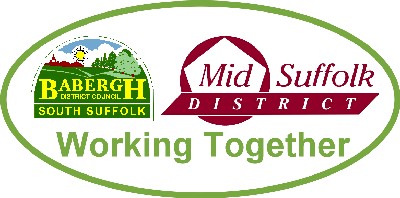 Neighbourhood CIL Expenditure Report  Town or Parish Council: Debenham Parish Council1 April 2021 to 31 March 2022CIL Expenditure – Spent Funds 	 CIL Expenditure – Allocated Funds (not yet spent) 	 Has the expenditure report been uploaded onto the Parish’s website: (Y) Signed: Mrs Dina Bedwell   	        Position:  Responsible Financial OfficerVerified by: Cllr S Palframan                Position: Chairman                                                        Note: There have been considerations on the use of CIL funds towards an ongoing capital project (Gardeners Road Play area) but the exact amount had not been formally approved by the time the report was issued. This transaction will be shown in next year’s declaration.Items to which CIL funds have been spent: Amount spent £ 0(Net amount recoverable) if VAT Total spent £ 0A Total CIL income balance carried over from previous year £ 7,803.52B Total CIL income received in reporting year (receipts) £ 9,898.38C Total CIL spent within reporting year (expenditure, net amount if VAT recoverable) £ 0Total CIL allocated but not yet spent to an agreed project (expenditure, net amount if VAT recoverable)  £ Total CIL requested to be repaid in the year £ Total value of CIL receipts subject to a Repayment Notice served in any year that has not been repaid  £ D Total CIL repaid in the year following a Repayment Notice £ E Total CIL retained at year end (A+B-C-D) £ 17,701.90Items to which CIL funds have been allocated but not yet spent: Amount allocated £ (Net amount if VAT recoverable) 